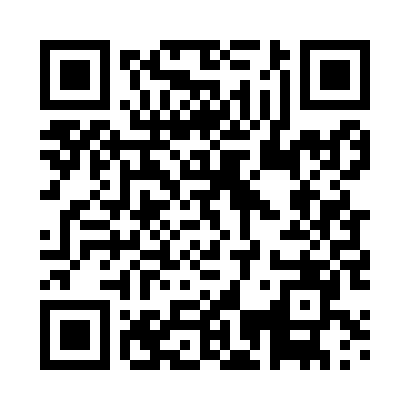 Prayer times for Albernoa, PortugalWed 1 May 2024 - Fri 31 May 2024High Latitude Method: Angle Based RulePrayer Calculation Method: Muslim World LeagueAsar Calculation Method: HanafiPrayer times provided by https://www.salahtimes.comDateDayFajrSunriseDhuhrAsrMaghribIsha1Wed4:566:361:296:228:239:562Thu4:556:341:296:228:249:573Fri4:536:331:296:238:259:584Sat4:526:321:296:238:2610:005Sun4:506:311:296:248:2610:016Mon4:496:301:286:248:2710:027Tue4:476:291:286:258:2810:048Wed4:466:281:286:258:2910:059Thu4:446:271:286:268:3010:0610Fri4:436:261:286:268:3110:0711Sat4:426:251:286:278:3210:0912Sun4:406:241:286:278:3310:1013Mon4:396:231:286:278:3410:1114Tue4:386:221:286:288:3510:1315Wed4:366:211:286:288:3510:1416Thu4:356:211:286:298:3610:1517Fri4:346:201:286:298:3710:1618Sat4:336:191:286:308:3810:1819Sun4:326:181:286:308:3910:1920Mon4:306:181:286:318:4010:2021Tue4:296:171:286:318:4010:2122Wed4:286:161:296:328:4110:2223Thu4:276:161:296:328:4210:2424Fri4:266:151:296:338:4310:2525Sat4:256:141:296:338:4410:2626Sun4:246:141:296:338:4410:2727Mon4:236:131:296:348:4510:2828Tue4:226:131:296:348:4610:2929Wed4:226:121:296:358:4710:3030Thu4:216:121:296:358:4710:3131Fri4:206:121:306:368:4810:32